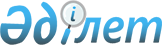 Об утверждении Положения государственного учреждения "Управление физической культуры и спорта Западно-Казахстанской области"Постановление акимата Западно-Казахстанской области от 29 декабря 2022 года № 287
      Руководствуясь статьей 27 Закона Республики Казахстан "О местном государственном управлении и самоуправлении в Республике Казахстан", статьей 17 Закона Республики Казахстан "О государственном имуществе" и в соответствии с постановлением Правительства Республики Казахстан от 1 сентября 2021 года №590 "О некоторых вопросах организации деятельности государственных органов и их структурных подразделений" акимат Западно-Казахстанской области ПОСТАНОВЛЯЕТ:
      1. Утвердить прилагаемое Положение государственного учреждения "Управление физической культуры и спорта Западно-Казахстанской области".
      2. Государственному учреждению "Управление физической культуры и спорта Западно-Казахстанской области" в установленном законодательством порядке обеспечить принятие мер, вытекающих из настоящего постановления.
      3. Контроль за исполнением настоящего постановления возложить на заместителя акима Западно-Казахстанской области Нарымбетова Б.Х.
      4. Настоящее постановление вводится в действие со дня его первого официального опубликования. Положение о государственном учреждении
"Управление физической культуры  и спорта Западно-Казахстанской области" Глава 1. Общие положения
      1. Государственное учреждение "Управление физической культуры и спорта Западно-Казахстанской области" (далее - Управление) является государственным органом Республики Казахстан, осуществляющим руководство в сфере физической культуры и спорта.
      2. Управление не имеет ведомств.
      3. Управление осуществляет свою деятельность в соответствии с Конституцией и законами Республики Казахстан, актами Президента и Правительства Республики Казахстан, иными нормативными правовыми актами, а также настоящим Положением.
      4. Управление является юридическим лицом в организационно-правовой форме, имеет печати с изображением Государственного Герба Республики Казахстан и штампы со своим наименованием на государственном языке, бланки установленного образца, счета в органах казначейства в соответствии с законодательством Республики Казахстан.
      5. Управление вступает в гражданско-правовые отношения от собственного имени.
      6. Управление имеет право выступать стороной гражданско-правовых отношений от имени государства, если оно уполномочено на это в соответствии с законодательством Республики Казахстан.
      7. Управление по вопросам своей компетенции в установленном законодательством порядке принимает решения, оформляемые приказами руководителя Управления и другими актами, предусмотренными законодательством Республики Казахстан.
      8. Структура и лимит штатной численности государственного учреждения "Управление физической культуры и спорта Западно-Казахстанской области" утверждаются в соответствии с законодательством Республики Казахстан.
      9. Местонахождение юридического лица: Республика Казахстан, Западно-Казахстанская область, город Уральск, проспект Н.Назарбаева, №201.
      10. Настоящее Положение является учредительным документом Управления.
      11. Финансирование деятельности Управления осуществляется из местного бюджета в соответствии с законодательством Республики Казахстан.
      12. Управлению запрещается вступать в договорные отношения с субъектами предпринимательства на предмет выполнения обязанностей, являющихся полномочиями Управления.
      Если законодательными актами Управлению предоставлено право осуществлять приносящую доходы деятельность, то полученные доходы направляются в государственный бюджет, если иное не установлено законодательством Республики Казахстан. Глава 2. Задачи и полномочия государственного органа
      13. Задачи Управления: реализация государственной политики в сфере физической культуры и спорта.
      14. Полномочии Управления: 
      Права:
      1) участвовать в подготовке проектов решений, распоряжений, постановлений акимата и (или) акима области по вопросам, относящимся к компетенции Управления;
      2) в установленном законодательством порядке запрашивать и получать от государственных органов, иных организаций сведений, необходимых для осуществления своих функций, а также предоставлять сведения другим государственным органам;
      3) организует проведение проверок и ревизий финансово-хозяйственной деятельности подведомственных организаций Управления в установленном законодательством Республики Казахстан порядке.
      4) вносить в акимат области предложения по созданию, реорганизации и ликвидации подведомственных организаций Управления;
      5) организует порядок проведения совещаний, участвует в заседаниях акимата области;
      6) Управление осуществляет полномочия в соответствии с законами Республики Казахстан, актами Президента и Правительства Республики Казахстан, настоящим Положением.
      Обязанности:
      1) обеспечение безопасности жизни и здоровья лиц, занимающихся физической культурой и спортом, а также участников и зрителей физкультурно-оздоровительных и спортивных мероприятий и соблюдение общественного порядка в местах проведения спортивно-массовых мероприятий;
      2) развитие неолимпийских, олимпийских, паралимпийских, непаралимпийских, сурдлимпийских и национальных видов спорта;
      3) поддержка и стимулирование физической культуры и спорта;
      4) содействие развитию всех видов спорта с учетом социальной и образовательной функций, а также специфики их структуры, основанной на принципе добровольной деятельности.
      15. Функции:
      1) создает инфраструктуру для занятий спортом физических лиц по месту жительства и в местах массового отдыха, в том числе с учетом доступности для маломобильных групп населения;
      2) осуществляет государственный контроль за безопасной эксплуатацией спортивного оборудования, предназначенного для занятий массовым спортом;
      3) совместно с республиканскими и (или) местными аккредитованными спортивными федерациями проводит городские спортивные соревнования республиканского значения, в том числе среди спортсменов-ветеранов;
      4) участвует в проведении республиканских и международных спортивных соревнований, в том числе среди спортсменов-ветеранов, проводимых совместно с аккредитованными уполномоченным органом в сфере физической культуры и спорта республиканскими спортивными федерациями;
      5) обеспечивает подготовку городских сборных команд республиканского значения по видам спорта и их выступление на республиканских и международных спортивных соревнованиях;
      6) обеспечивает развитие массового спорта и национальных видов спорта на территории области;
      7) координирует деятельность физкультурно-спортивных организаций на территории области;
      8) создает детско-юношеские клубы физической подготовки, в том числе клубы адаптивной физической культуры и спорта;
      9) принимает меры по использованию во внеурочное и вечернее время спортивных сооружений организаций образования в целях обеспечения работы спортивных секций для населения и проведения спортивных мероприятий;
      10) присваивает спортсменам спортивные разряды, лишает спортсменов спортивных разрядов: "кандидат в мастера спорта Республики Казахстан", спортсмен 1 разряда;
      11) присваивает квалификационные категории, лишает квалификационных категорий: тренер высшего уровня квалификации первой категории, тренер-преподаватель высшего уровня квалификации первой категории, тренер среднего уровня квалификации первой категории, тренер-преподаватель среднего уровня квалификации первой категории, методист высшего уровня квалификации первой категории, методист среднего уровня квалификации первой категории, инструктор-спортсмен высшего уровня квалификации первой категории, спортивный судья первой категории;
      12) по предложениям аккредитованных региональных и местных спортивных федераций утверждает единый региональный календарь спортивно-массовых мероприятий и обеспечивает его реализацию;
      13) координирует организацию и проведение спортивных мероприятий на территории области;
      14) осуществляет сбор, анализ и предоставляет уполномоченному органу в области физической культуры и спорта информацию по развитию физической культуры и спорта на территории области по форме и в сроки, установленные законодательством Республики Казахстан;
      15) осуществляет аккредитацию местных спортивных федераций;
      16) реализует типовые образовательные учебные программы по видам спорта для специализированных школ-интернатов-колледжей олимпийского резерва города республиканского значения и школ-интернатов для одаренных в спорте детей города республиканского значения;
      17) согласовывает типовые учебные планы специализированных школ-интернатов-колледжей олимпийского резерва города республиканского значения и школ-интернатов для одаренных в спорте детей города республиканского значения;
      18) по предложениям региональных и местных аккредитованных спортивных федераций формирует и утверждает списки сборных команд по видам спорта города республиканского значения;
      19) в соответствии с Законом Республики Казахстан "О физической культуре и спорте" обеспечивает жилищем чемпионов и призеров Олимпийских, Паралимпийских и Сурдлимпийских игр;
      20) организует медицинское обеспечение официальных физкультурных и спортивных мероприятий;
      21) обеспечивает общественный порядок и общественную безопасность при проведении физкультурных и спортивных мероприятий;
      22) координирует использование физкультурно-оздоровительных и спортивных сооружений;
      23) присваивает "специализированный"статус спортивным школам, отделениям спортивных школ;
      24) согласовывает с республиканскими аккредитованными спортивными федерациями техническую спецификацию и техническое задание на проектирование спортивных сооружений, предназначенных для проведения соревнований международного и республиканского уровня;
      25) разрабатывает и вносит на утверждение размеры выплат ежемесячного денежного содержания спортсменам, входящим в состав сборных команд Республики Казахстан по видам спорта (национальных сборных команд по видам спорта), их тренерам, а также спортсменам, выступающим в составах сборных команд Республики Казахстан (национальных сборных команд) по игровым видам спорта, их тренерам и руководителям клубных команд;
      26) разрабатывает и вносит на утверждение по согласованию с уполномоченным органом в области физической культуры и спорта региональный перечень приоритетных видов спорта;
      27) организует работу врачебно-физкультурных диспансеров;
      28) утверждает государственный спортивный заказ на финансирование спортивных секций для детей и юношей в пределах объемов бюджетных средств;
      29) обеспечивает размещение государственного спортивного заказа в спортивных секциях для детей и юношей независимо от форм собственности поставщиков услуг государственного спортивного заказа, их ведомственной подчиненности, типов и видов;
      30) обеспечивает исполнение всех этапов и процедур размещения, контроля качества и целевого освоения государственного спортивного заказа в электронном и общедоступном форматах;
      31) осуществляет в интересах местного государственного управления иные полномочия, возлагаемые на местные исполнительные органы законодательством Республики Казахстан. Глава 3. Статус, полномочия первого руководителя государственного органа
      16. Руководство Управлением осуществляется руководителем Управления, который несет персональную ответственность за выполнение возложенных на Управление задач и осуществление им своих полномочий.
      17. Руководитель Управления назначается на должность и освобождается от должности акимом области в соответствии с законодательством Республики Казахстан.
      18. Руководитель Управления имеет заместителей, назначаемых на должность и освобождаемых от должности в соответствии с законодательством Республики Казахстан.
      19. Полномочия руководителя Управления:
      1) организует и руководит деятельностью Управления;
      2) в соответствии с действующим законодательством назначает на должность и освобождает от должности работников Управления, а также руководителей и заместителей подведомственных организаций;
      3) в соответствии с действующим законодательством определяет обязанности и полномочия работников Управления, руководителей подведомственных организаций;
      4) утверждает планы работ Управления;
      5) действует от имени Управления;
      6) выдает доверенности;
      7) в пределах своей компетенции издает приказы, подписывает служебную документацию и дает указания, обязательные для исполнения всеми работниками Управления и руководителями подведомственных организаций;
      8) в установленном законодательством Республики Казахстан порядке применяет меры поощрения и налагает дисциплинарные взыскания на работников Управления, руководителей подведомственных организаций;
      9) утверждает внутренний трудовой распорядок Управления;
      10) осуществляет контроль за соблюдением в Управлении Закона Республики Казахстан "О государственной службе Республики Казахстан";
      11) осуществляет личный прием граждан;
      12) несет персональную ответственность за исполнение антикоррупционного законодательства;
      13) осуществляет полномочия, предусмотренные законодательными актами Республики Казахстан.
      Исполнение полномочий первого руководителя Управления в период его отсутствия осуществляется лицом, его замещающим в соответствии с действующим законодательством.
      20. Первый руководитель определяет полномочия своих заместителей в соответствии с действующим законодательством. Глава 4. Имущество государственного органа
      21. Управление может иметь на праве оперативного управления обособленное имущество в случаях, предусмотренных законодательством.
      Имущество Управления формируется за счет имущества, переданного ему собственником, а также имущества (включая денежные доходы), приобретенного в результате собственной деятельности и иных источников, не запрещенных законодательством Республики Казахстан.
      Национальный Банк Республики Казахстан от имени Республики Казахстан самостоятельно осуществляет права владения, пользования и распоряжения закрепленным за ним имуществом, находящимся на его балансе.
      22. Закрепленное за Управлением имущество относится к коммунальной собственности.
      23. Управление не вправе самостоятельно отчуждать или иным способом распоряжаться закрепленным за ним имуществом и имуществом, приобретенным за счет средств, выданных ему по плану финансирования, если иное не установлено законодательством. Глава 5. Реорганизация и упразднение государственного органа
      24. Реорганизация и упразднение Управления осуществляются в соответствии с законодательством Республики Казахстан.
      Перечень организаций, находящихся в ведении Управления:
      1) Коммунальное государственное учреждение "Детско-юношеская спортивная школа Акжаикского района" Управления физической культуры и спорта акимата Западно-Казахстанской области";
      2) Коммунальное государственное учреждение "Детско-юношеская спортивная школа района Бәйтерек" Управления физической культуры и спорта акимата Западно-Казахстанской области";
      3) Коммунальное государственное учреждение "Детско-юношеская спортивная школа Бурлинского района" Управления физической культуры и спорта акимата Западно-Казахстанской области";
      4) Коммунальное государственное учреждение "Детско-юношеская спортивная школа Бокейординского района" Управления физической культуры и спорта акимата Западно-Казахстанской области";
      5) Коммунальное государственное учреждение "Детско-юношеская спортивная школа Жангалинского района" Управления физической культуры и спорта акиматаЗападно-Казахстанской области";
      6) Коммунальное государственное учреждение "Детско-юношеская спортивная школа Жанибекского района" Управления физической культуры и спорта акимата Западно-Казахстанской области";
      7) Государственное коммунальное казенное предприятие "Областная детско-юношеская спортивная школа Ассоциации боевых искусств" Управления физической культуры и спорта акимата Западно-Казахстанской области";
      8) Государственное коммунальное казенное предприятие "Специализированная детско-юношеская школа олимпийского резерва по единоборствам" Управления физической культуры и спорта акимата Западно-Казахстанской области";
      9) Коммунальное государственное учреждение "Казталовская районная центральная детско-юношеская спортивная школа" Управления физической культуры и спорта акимата Западно-Казахстанской области";
      10) Коммунальное государственное учреждение "Детско-юношеская спортивная школа Казталовского района" Управления физической культуры и спорта акимата Западно-Казахстанской области";
      11) Коммунальное государственное учреждение "Детско-юношеская спортивная школа Каратобинского района" Управления физической культуры и спорта акимата Западно-Казахстанской области";
      12) Государственное коммунальное казенное предприятие "Областная детско-юношеская спортивная школа по зимним видам спорта" Управления физической культуры и спорта акимата Западно-Казахстанской области";
      13) Государственное коммунальное казенное предприятие "Областная детско-юношеская спортивная школа по национальным видам спорта" Управления физической культуры и спорта акимата Западно-Казахстанской области";
      14) Государственное коммунальное казенное предприятие "Спортивный клуб для людей с ограниченными возможностями" Управления физической культуры и спорта акимата Западно-Казахстанской области";
      15) Государственное коммунальное казенное предприятие "Областная специализированная детско-юношеская школа олимпийского резерва" Управления физической культуры и спорта акимата Западно-Казахстанской области";
      16) Коммунальное государственное учреждение "Областная специализированная школа-интернат-колледж олимпийского резерва" Управления физической культуры и спорта Западно-Казахстанской области";
      17) Государственное коммунальное казенное предприятие "Центр подготовки олимпийского резерва" Управления физической культуры и спорта акимата Западно-Казахстанской области";
      18) Государственное коммунальное казенное предприятие "Областная школа высшего спортивного мастерства" Управления физической культуры и спорта акимата Западно-Казахстанской области";
      19) Коммунальное государственное учреждение "Детско-юношеская спортивная школа Сырымского района" Управления физической культуры и спорта акимата Западно-Казахстанской области";
      20) Коммунальное государственное учреждение "Детско-юношеская спортивная школа Таскалинского района" Управления физической культуры и спорта акимата Западно-Казахстанской области";
      21) Государственное коммунальное казенное предприятие "Детско-юношеская спортивная школа Теректинского района" Управления физической культуры и спорта акимата Западно-Казахстанской области";
      22) Государственное коммунальное казенное предприятие "Областная специализированная детско-юношеская школа олимпийского резерва по теннису"Управления физической культуры и спорта акимата Западно-Казахстанской области";
      23) Коммунальное государственное учреждение "Детско-юношеская спортивная школа Чингирлауского района" Управления физической культуры и спорта акимата Западно-Казахстанской области";
      24) Государственное коммунальное казенное предприятие "Специализированная детско-юношеская школа олимпийского резерва №1" Управления физической культуры и спорта акимата Западно-Казахстанской области";
      25) Коммунальное государственное учреждение "Детско-юношеская спортивная школа №2" Управления физической культуры и спорта акимата Западно-Казахстанской области";
      26) Государственное коммунальное казенное предприятие "Областная детско-юношеская спортивная школа №3" Управления физической культуры и спорта акимата Западно-Казахстанской области";
      27) Государственное коммунальное казенное предприятие "Областная школа высшего спортивного мастерства Ассоциации боевых искусств" Управления физической культуры и спорта акимата Западно-Казахстанской области".
					© 2012. РГП на ПХВ «Институт законодательства и правовой информации Республики Казахстан» Министерства юстиции Республики Казахстан
				
      Аким области 

Турегалиев Н.
Приложение
к постановлению акимата
Западно-Казахстанской области
№___от " " _________2022 года